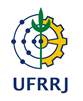 UNIVERSIDADE FEDERAL RURAL DO RIO DE JANEIROPRÓ-REITORIA DE PESQUISA E PÓS-GRADUAÇÃOSECRETARIA ACADÊMICA DE PÓS-GRADUAÇÃO (SAPG)PROGRAMA ANALÍTICODISCIPLINA*Cada crédito Teórico ou Prático corresponde a 15 horas-aula e cada Prático a 30 ou 45 horas.Código: PEA-1510Nome: EDUCAÇÃO E SOCIEDADECréditos*: 3Carga Horária: 45DEPARTAMENTO DE: Programa de Pós-Graduação em Educação Agrícola (PPGEA)INSTITUTO DE: AGRONOMIAPROFESSOR(ES): OBJETIVOS: EMENTA:Estado, Economia e Política Pública de Educação: relações e perspectivas. O papel da educação na sociedade democrática. Educação e cultura: diversidadedesigualdade, multiculturalismo e interculturalismo. Formação, saberes e práticas docentes. O cotidiano escolar. Organização e gestão das instituições escolares.CONTEÚDO PROGRAMÁTICO:BIBLIOGRAFIA:BARBOSA, M. L. O. Desigualdade e Desempenho: uma introdução à sociologia da escola brasileira. Belo Horizonte: Argumentum, 2009. BOURDIEU, P. e PASSERON, J. C. A Reprodução. Elementos para uma teoria do sistema de ensino. RJ: Livraria Francisco Alves Editora, 1982. CANDAU, V. M. Direitos humanos, educação e interculturalidade: as tensões entre igualdade e diferença. Revista Brasileira de Educação, Rio de Janeiro, v. 13, n37, JaneiroAbril, 2008. Associação Nacional de PósGraduação e Pesquisa em Educação – ANPEd. ISSN: 14132478. Editora Autores Associados. FORQUIN, J. C. Escola e Cultura  as bases sociais e epistemológicas do conhecimento escolar